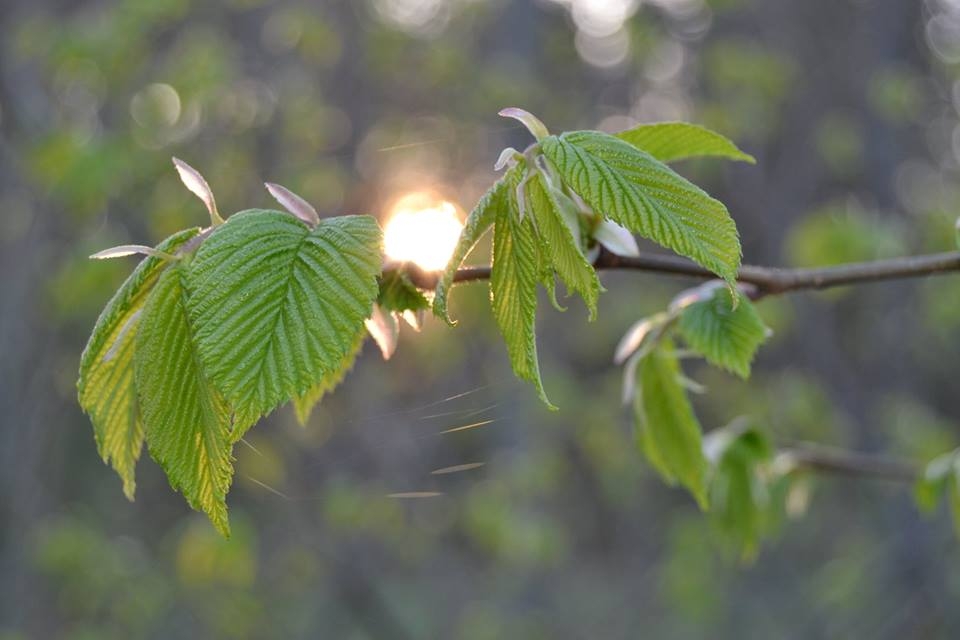 Indbydelse til Antvorskovløbet 2020Tirsdag den 8. september 2020Boserup SkovStævnecenter: 	Oprettes ikke – Let omklædning ved/på friskolen.Stævneplads:	200 meter fra Roskilde friskole, Boserupvej 100, 4000 Roskilde Bad efter løbet: 	Roskilde Kongrescenter – Møllehusvej 15, 4000 Roskilde.Første start: 		Tirsdag den 8. september 2020 kl. 10.00.Kort: 	Boserup Skov 1:10.000 og 1:7500 – Enkelte rettelser 2020Banelængder: 	Bane 1 (svær) ca. 7,5 km Bane 2 (svær) ca. 5,5 km Bane 3 (svær) ca. 4 km 	Bane 4 (svær) ca. 3 km Bane 5 (mellemsvær) ca. 5,5 km Bane 6 (let) ca. 5 kmTilmelding: 	E-mail til Peter Wihan, Slagelse Politi Idrætsforening, PTW001@politi.dk senest fredag den 4. september 2020.Startafgift: 	Kr. 80,- pr. deltager. Der anvendes Sport Ident, de kan lånes for kr. 10,-. Egen brik kan anvendes ved opgivelse af nr. ved tilmelding. Indbetales til Slagelse Politi Idrætsforening på reg.nr. 5356 Kontornr. 0327886.Afslutning: 	Der vil være afslutning på Roskilde Politigård i kantinen kl. ca. 13.30 – Her serveres et varmt måltid/kaffe/kage for 60 kr.(Adgangskort udleveres ved målgang)Beløbet kan betales sammen med tilmeldingen. (Samlet pris 140 kr.)Præmier:		Vinpræmier til alle rækker + lodtrækningspræmier.Stævneleder: 	Peter Wihan – Slagelse PI.Banelægger: 		Peter Wihan – Slagelse PI.Banekontrol: 	Helle Wihan – Slagelse PI.Overdommer: 	Tilstedeværende medlemmer af Feltsportsudvalget.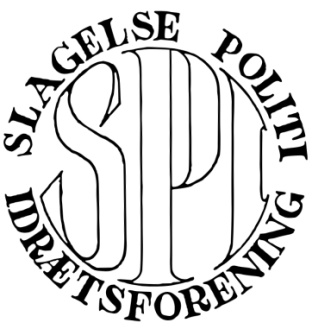 			Vel mødt			Peter Wihan.